中华人民共和国国家一级学会目录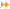 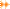 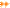 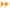 